GELEN EVRAK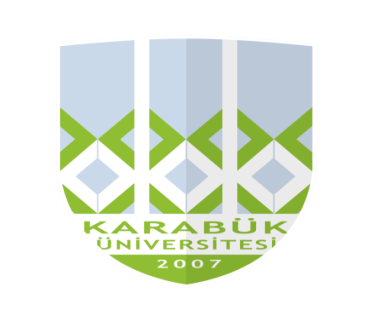 